The SPARK Method Case Study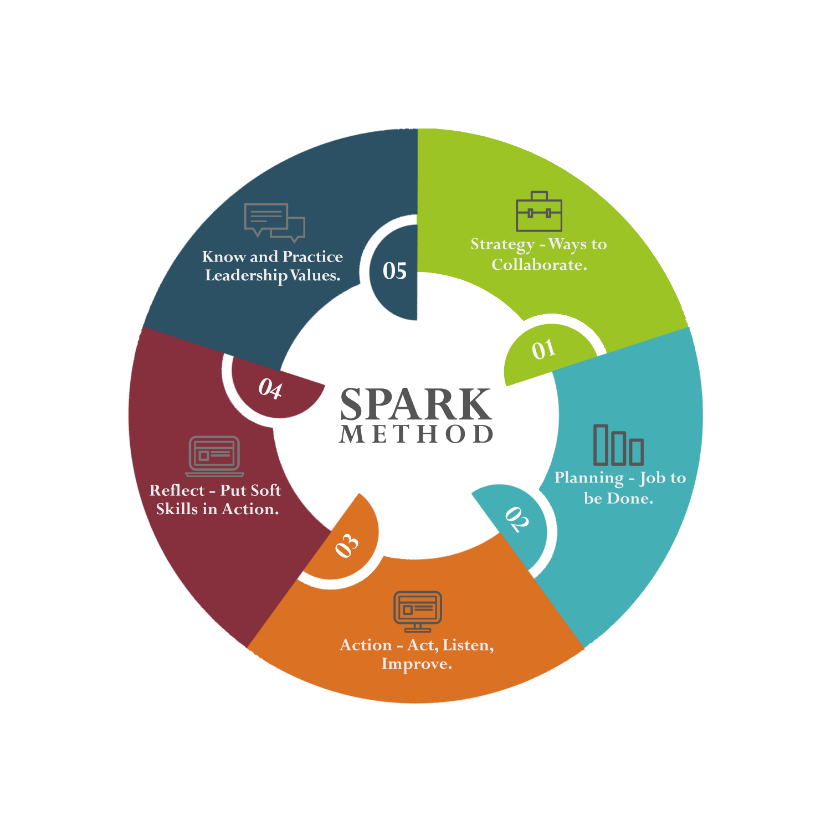 Course Title Flawless Project Management with the SPARK MethodCourse Learning GoalsKnow where to start with Project Management, communicate and cooperate effectively.Know how to lead a team.Case Study Check List AreaConclusionCase Study Section TitleTask DescriptionTraining Lesson CompletedCase Study Task CompletedTested on a Real ProjectFeedbackGatheredWrote Comment How It WorkedCONCLUSIONGet comfortable with the system you have created.Get comfortable with the system you have created.Get comfortable with the system you have created.Get comfortable with the system you have created.Get comfortable with the system you have created.Get comfortable with the system you have created.CONCLUSIONCreate a system that fits to You.CONCLUSIONImprove and correct Your system as you learn and listen.CONCLUSIONPrepare for the next steps and learning.Prepare for the next steps and learning.Prepare for the next steps and learning.Prepare for the next steps and learning.Prepare for the next steps and learning.Prepare for the next steps and learning.CONCLUSIONUnderstand the main methodologies.CONCLUSIONLearn basics about PMI and Agile.PRACTICE, PRACTICE, PRACTICE!!!PRACTICE, PRACTICE, PRACTICE!!!PRACTICE, PRACTICE, PRACTICE!!!PRACTICE, PRACTICE, PRACTICE!!!PRACTICE, PRACTICE, PRACTICE!!!PRACTICE, PRACTICE, PRACTICE!!!